Setting AttributesSetting Attributes Role: StaffFrequency: As NeededBeginning Steps to Set the AttributesBeginning Steps to Set the AttributesAttributes are default components which populate into every Shopping Cart to facilitate a more efficient shopping experience.The following attributes can be set as defaults:Account Assignment CategoryCost CenterWBS ElementTo set the attributes click on Settings under the Shopper tab within MyUK.  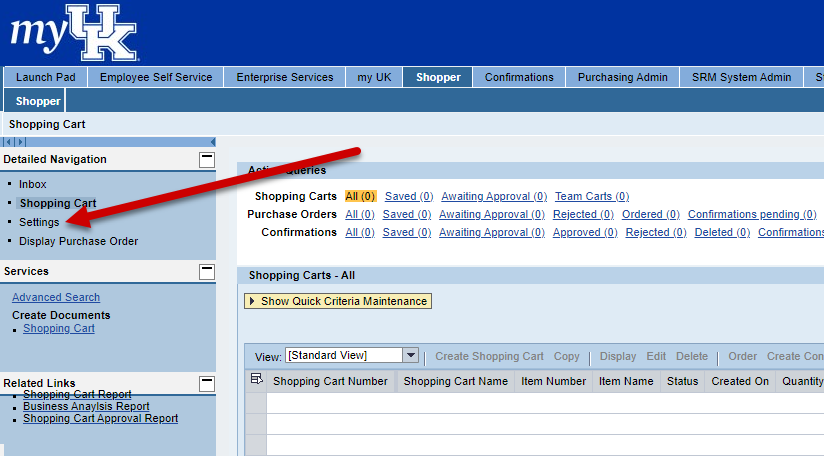 Under the Position tab select the Account Assignment Category. 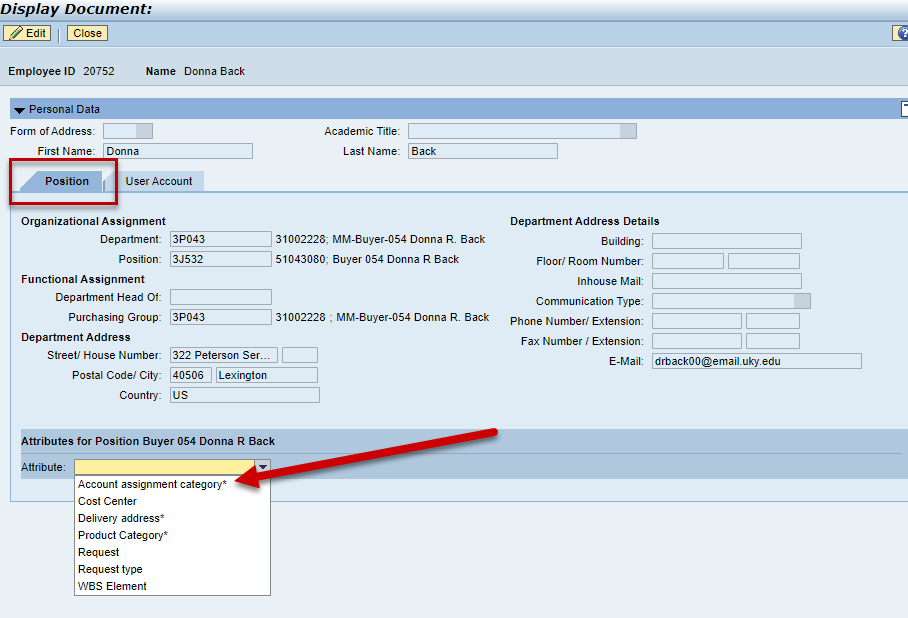 Click the Edit button at the top left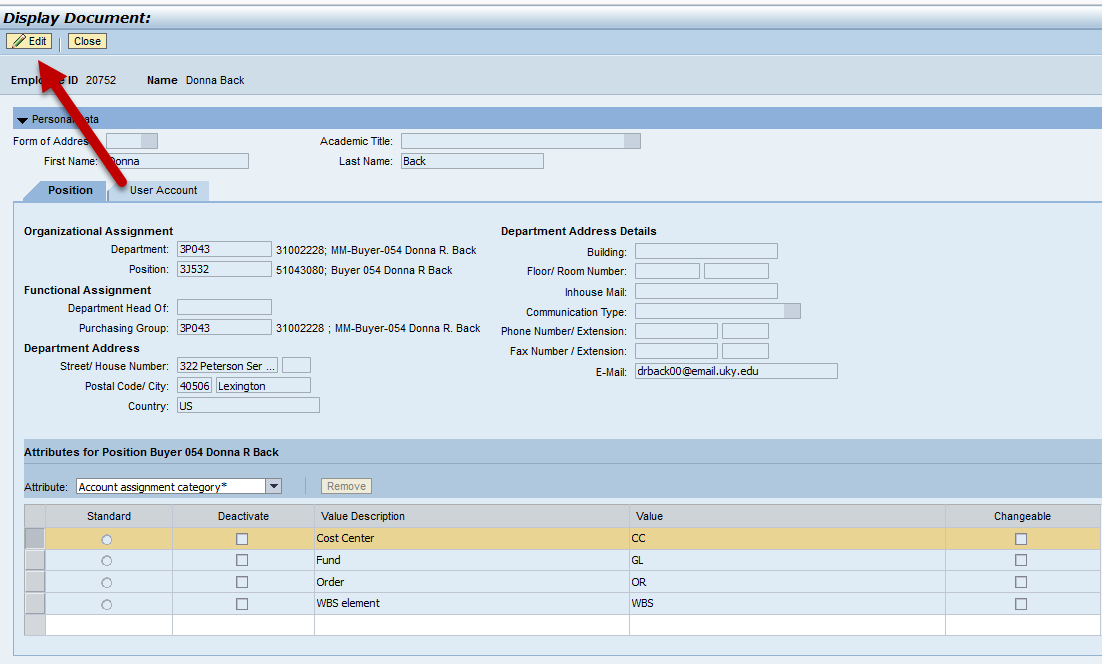 Determine which type of Cost Assignment Category you most frequently use and click the Standard radio button. Cost Center will be the most common selection for most Shoppers.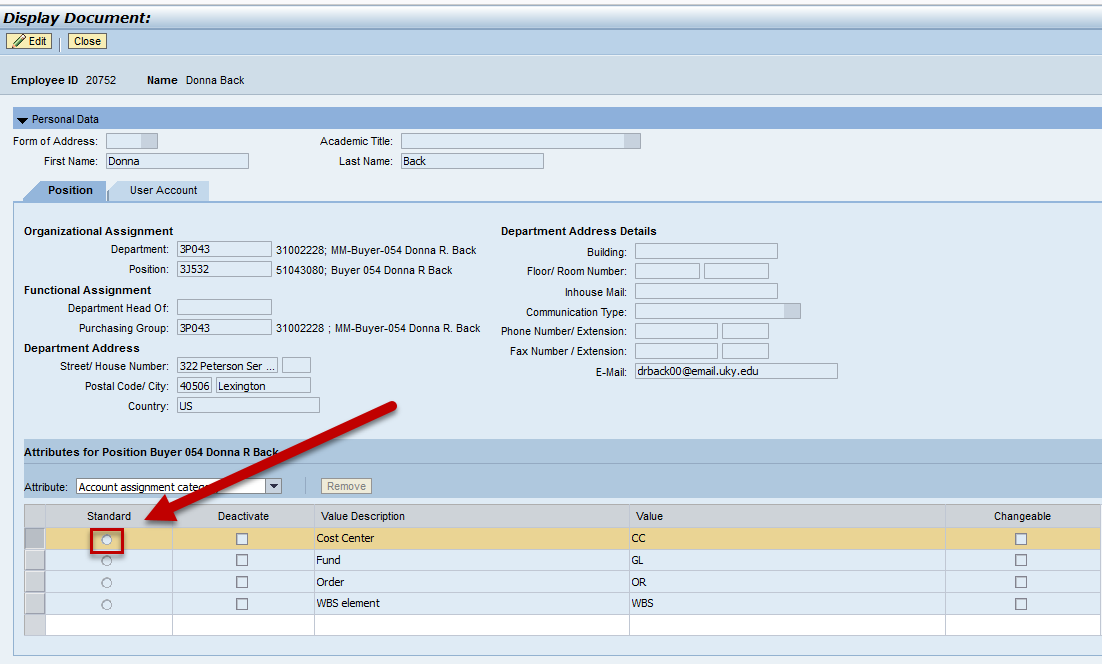 Important: Be sure not to check Deactivate for any selections.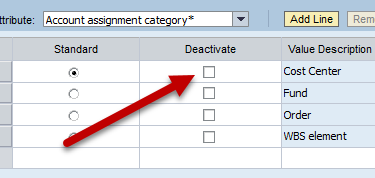 Setting Cost Center AttributeSetting Cost Center AttributeSelect Cost Center from the drop down menu to assign a default Cost Center number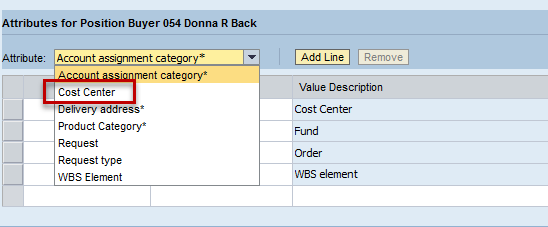 Select Logical System (there is only one selection)Click Add Line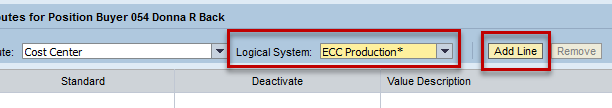 Click the Standard Radio ButtonEnter the Cost Center number that you will use for most purchases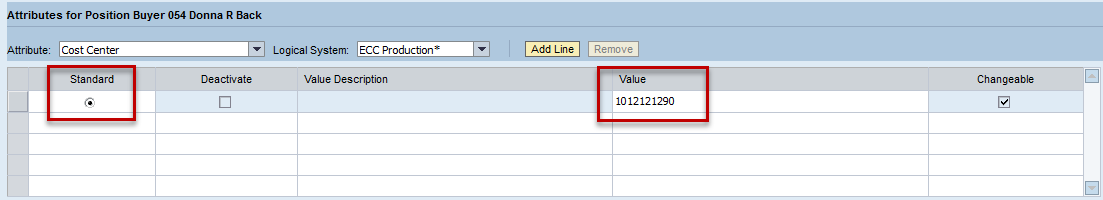 Setting WBS Element AttributeSetting WBS Element AttributeSelect WBS Element from the drop down menu to assign a default WBS Element number.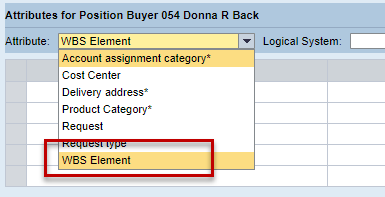 Select Logical System (there is only one selection)Click Add Line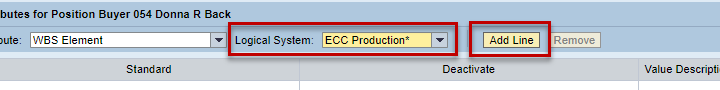 Click the Standard Radio ButtonEnter the Cost Center number that you will use for most purchasesIf needed a search feature is available through the Possible Entries icon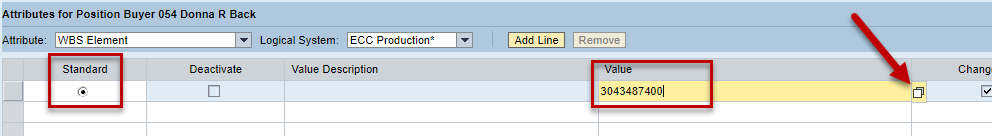 Remember to click Save after changing or entering new attributes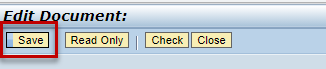 